Bulletin / Banner Change Transmittal Form[X ]	Undergraduate Curriculum Council  [ ]	Graduate CouncilSigned paper copies of proposals submitted for consideration are no longer required. Please type approver name and enter date of approval.  Email completed proposals to curriculum@astate.edu for inclusion in curriculum committee agenda. 1.Contact Person (Name, Email Address, Phone Number)2.Proposed Change3.Effective Date4.Justification – Please provide details as to why this change is necessary. Bulletin ChangesPage 362For Academic Affairs and Research Use OnlyFor Academic Affairs and Research Use OnlyCIP Code:  Degree Code:Department Curriculum Committee ChairCOPE Chair (if applicable)Department Chair: Head of Unit (If applicable)                         College Curriculum Committee ChairUndergraduate Curriculum Council ChairCollege DeanGraduate Curriculum Committee ChairGeneral Education Committee Chair (If applicable)                         Vice Chancellor for Academic AffairsInstructions Please visit http://www.astate.edu/a/registrar/students/bulletins/index.dot and select the most recent version of the bulletin. Copy and paste all bulletin pages this proposal affects below. Follow the following guidelines for indicating necessary changes. *Please note: Courses are often listed in multiple sections of the bulletin. To ensure that all affected sections have been located, please search the bulletin (ctrl+F) for the appropriate courses before submission of this form. - Deleted courses/credit hours should be marked with a red strike-through (red strikethrough)- New credit hours and text changes should be listed in blue using enlarged font (blue using enlarged font). - Any new courses should be listed in blue bold italics using enlarged font (blue bold italics using enlarged font)You can easily apply any of these changes by selecting the example text in the instructions above, double-clicking the ‘format painter’ icon   , and selecting the text you would like to apply the change to.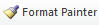 Please visit https://youtu.be/yjdL2n4lZm4 for more detailed instructions.Admission Requirements:1. Current unencumbered LPN license to practice in Arkansas. 2. Overall GPA of 2.5 3.03. Current CPR certification4. Acceptable immunization status5.  Completion of the following courses with a “C” or better in each class:Sem. Hrs.BIO 2103 AND 2011, Microbiology for Nursing and Allied Health and LaboratoryBIO 2203 AND 2201, Human Anatomy and Physiology I and LaboratoryBIO 2223 AND 2221, Human Anatomy and Physiology II and LaboratoryCHEM 1043 AND 1041, Fundamental Concepts of Chemistry I and Laboratory OR CHEM 1013 AND 1011, General Chemistry I and LaboratoryCHEM 1042, Fundamental Concepts of Organic and BiochemistryENG 1003, Composition IENG 1013, Composition IIMATH 1023, College AlgebraNRS 2392, Health AssessmentNRS 3463, Pathophysiology Based Pharmacology INRSP 2391, Health Assessment PracticumPSY 2013, Introduction to PsychologySOC 2213, Introduction to SociologyStatistics electivePre-requisite hoursNOTE:  Students meeting the above requirements will be admitted dependent upon clinical space availability.4444233323133342 39Major Requirements:NRS 330V, LPN-to-BSN (Special Problems)Statistics (any 3 hour course)NRS 3312, Introduction to Nursing Research NRS 33315, Acute Care Nursing INRS 3345, Acute Care Nursing IINRS 3473, Pathophysiology Based Pharmacology IINRS 4312, Chronic Illness and Rehabilitation NursingNRS 4343, Professional Nursing—CommunityNRS 4355 Critical Care and Emergency NursingNRS 4362, Professional Role DevelopmentNRS 4481, Critical Decision Making and Testing Competencies in NursingNRS 4542, Health Care AdministrationNRSP 3325, Nursing Care IIINRSP 3355, Nursing Care IVNRSP 4336, Nursing Care VNRSP 4366, Nursing Care VI1325532352125566Total Required Hours53 56Hours by Articulation:Hours by Articulation:NRS 2313, Concepts of Nursing PracticeNRS 2322, Foundations of NursingNRS 2334, Health Promotion and Intro to Acute Care NursingNRSP 2321, Foundations of Nursing PracticumNRSP 2343, Nursing Care II32413Sub-total13Total Required Hours:108